Publicado en Madrid el 19/11/2020 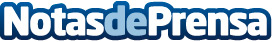 El Outsourcing, una tendencia empresarial eficaz en la Administración PúblicaLa Administración Pública es uno de los sectores que más apuesta por la externalización de procesos empresariales. Externalizar no significa privatizar ni eximir responsabilidad ante los usuarios de los servicios privatizados. Hasten Group analiza las ventajas y las trabas o barreras del Outsourcing en la Administración Pública. Su metodología ágil rentabiliza la estrategia empresarial de OutsourcingDatos de contacto:En Ke Medio Broadcasting912792470Nota de prensa publicada en: https://www.notasdeprensa.es/el-outsourcing-una-tendencia-empresarial Categorias: Nacional Franquicias Finanzas Marketing Emprendedores Seguros Recursos humanos http://www.notasdeprensa.es